Всероссийская научно-практическая конференция с международным участием «Госпитальная педагогика. Лучшие практики обучения детей, находящихся на длительном лечении в медицинских организациях и на дому» 
(V Всероссийская конференция с международным участием «УчимЗнаем» – Заботливая школа – 2023) прошла в г. Москве с 1 по 3 ноября 2023 г. Инициатором и организатором Конференции выступила флагманская площадка Проекта госпитальных школ России «УчимЗнаем» Государственное бюджетное общеобразовательное учреждение города Москвы «Школа № 109» (Госпитальная школа «УчимЗнаем») совместно с федеральным государственным бюджетным научным учреждением «Институт развития, здоровья и адаптации ребенка» при поддержке Министерства просвещения Российской Федерации, Министерства здравоохранения Российской Федерации и Правительства города Москвы.В Конференции приняли участие 1200 человек из 67 субъектов Российской Федерации, Республики Узбекистан, Кыргызской Республики, Республики Беларусь: руководители федеральных, региональных и муниципальных органов управления образованием, здравоохранения и социальной защиты, научные сотрудники и преподаватели образовательных организаций высшего образования и научных учреждений, руководители и специалисты общеобразовательных организаций, реализующих образовательные программы на базе медицинских учреждений (госпитальных школ), руководители и сотрудники общеобразовательных школ, медицинских организаций, учреждений социальной защиты населения.На Конференции была предоставлена возможность обсудить 
на межведомственном и междисциплинарном уровне основные вопросы, связанные с обучением и воспитанием тяжело и длительно болеющих детей, и пути их решения.Ключевыми направлениями работы стали:-	совершенствование российской модели госпитальной школы;-	особенности становления и развития региональных госпитальных школ;-	подготовка педагога для госпитальной школы и особенности проектирования современной образовательной среды в госпитальных школах;-	организация комплексной психолого-педагогической, медицинской и социальной помощи обучающемуся и членам его семьи в современной госпитальной школе;-	формирование исследовательской базы госпитальной педагогики;-	возможности обеспечения благополучия детей, нуждающихся в длительном лечении, и членов их семей;-	организация дополнительного образования как важного ресурса вовлечения детей и их семей в жизнедеятельность;-	мультидисциплинарный подход к психолого-социально-педагогическому сопровождению и реабилитации детей.В рамках Конференции были проведены:-	пленарные сессии;-	постерная сессия;-	экспертные и информационные сессии;-	конкурс научно-исследовательских проектов студентов и аспирантов;-	мастер-классы;-	торжественная церемония награждения памятными знаками Проекта госпитальных школ России «УчимЗнаем».Участники Конференции отмечают:-	направленность государственной политики в сфере защиты прав обучающихся на расширение возможностей обеспечения индивидуализации образовательного процесса для детей, нуждающихся в особой поддержке, и активизации межведомственного сотрудничества в интересах детей;-	расширение возможностей сетевого взаимодействия между заинтересованными в развитии госпитальной педагогики образовательными организациями путем разработки, научной верификации и экспертизы программ, технологий и диагностического инструментария для обеспечения деятельности госпитальных школ в системе образования Российской Федерации в парадигме доказательного подхода;-	важность реализации основных положений Разъяснений 
по вопросам организации обучения по основным общеобразовательным программам и дополнительным общеразвивающим программам для детей, нуждающихся в длительном лечении в медицинских организациях, утвержденных Министерством просвещения и Министерством здравоохранения Российской Федерации 24.08.2023. Участники Конференции согласовали общую позицию в понимании основных задач по улучшению качества жизни детей, нуждающихся 
в длительном лечении в медицинских стационарах, и их семей и выносят на рассмотрение исполнительным органам государственной власти Российской Федерации и субъектов Российской Федерации следующие рекомендации:-	в целях совершенствования законодательства Российской Федерации в области образования в части обеспечения конституционного права детей, нуждающихся в длительном лечении в медицинских организациях и на дому, на получение качественного и доступного образования рассмотреть возможность нормативного закрепления понятия «обучающийся, нуждающийся в длительном лечении», используемого в статьях 41 и 66 Федерального закона
от 29.12.2012 № 273-ФЗ «Об образовании в Российской Федерации», но не имеющего в настоящий момент закрепленного в нормативных правовых актах определения;-	актуализировать региональные порядки регламентации и оформления отношений государственной и муниципальной образовательной организации и родителей (законных представителей) обучающихся, нуждающихся в длительном лечении, а также детей-инвалидов в части организации обучения по основным общеобразовательным программам в медицинских организациях с учетом Разъяснений по вопросам организации обучения по основным общеобразовательным программам и дополнительным общеразвивающим программам для детей, нуждающихся в длительном лечении в медицинских организациях, утвержденных Министерством просвещения и Министерством здравоохранения Российской Федерации 24.08.2023;-	провести мониторинг обеспеченности региональных госпитальных школ и сформировать программу обеспечения необходимым современным оборудованием их реабилитационно-образовательной среды как среды, обеспечивающей психологическое благополучие и своевременную реабилитацию детей, нуждающихся в длительном лечении в медицинских организациях;-	на основе анализа сложившейся в регионах Российской Федерации практики обучения детей, нуждающихся в длительном лечении, обеспечить обобщение опыта и создание методических материалов, материалов учебно-методического и дидактического обеспечения, в том числе цифровых образовательных ресурсов, по вопросам развития систем дошкольного и дополнительного образования детей, доступного детского спорта, профессионального самоопределения школьников, формирования функциональных компетенций, организации участия детей в олимпиадном и конкурсном движении и иным актуальным вопросам обучения и воспитания 
в госпитальной школе;-	особое внимание уделить разработке и апробации психолого-педагогических технологий для адресной работы с детьми, нуждающимися в длительном лечении в медицинских организациях, с учетом факторов, влияющих на травматическое состояние всех членов семьи;-	расширить проведение междисциплинарных научных исследований в области госпитальной педагогики и осуществлять тесное региональное сотрудничество при проведении научных исследований, в том числе разработать единый терминологический аппарат в качестве действенной меры, упрощающей и повышающей эффективность междисциплинарного взаимодействия;-	систематизировать особые потребности детей, нуждающихся 
в длительном лечении в медицинских стационарах, для определения характеристик предметно-пространственной среды с коррекционно-развивающим и реабилитационным эффектом;-	продолжить развитие Центра знаний и профессиональных компетенций по госпитальной педагогике «УчимЗнаем» – Заботливая школа» как межведомственной площадки по вопросам обучения и воспитания детей, нуждающихся в длительном лечении в медицинских стационарах;-	совершенствовать систему повышения квалификации госпитальных педагогов: провести изучение и уровневую оценку компетенций педагогических работников и разработать программы дополнительного профессионального образования, направленные на восполнение их профессиональных дефицитов 
в парадигме доказательного подхода;-	проводить просветительские мероприятия по информированию научно-педагогической и родительской общественности о новейших исследованиях в области госпитальной педагогики и публикациях в прессе 
по важным и острым вопросам теории и практики в указанной области.Конференция поддерживает усилия Проекта госпитальных школ России «УчимЗнаем» и ФГБНУ «Институт развития, здоровья и адаптации ребенка» 
по формированию единого научного и образовательного пространства, и считает необходимым продолжать осуществление мер, направленных 
на сотрудничество, академическую мобильность, обмен опытом и эффективными педагогическими технологиями в области госпитальной педагогики.Участники Конференции отмечают высокий уровень организации и проведения данного мероприятия и обращаются к организаторам 
с предложением проведения в 2024 году Всероссийской научно-практической конференции с международным участием «Госпитальная педагогика. Лучшие практики обучения детей, находящихся на длительном лечении в медицинских организациях и на дому» (Всероссийской конференции с международным участием «УчимЗнаем» – Заботливая школа), посвященной 10-летнему юбилею Проекта госпитальных школ России «УчимЗнаем».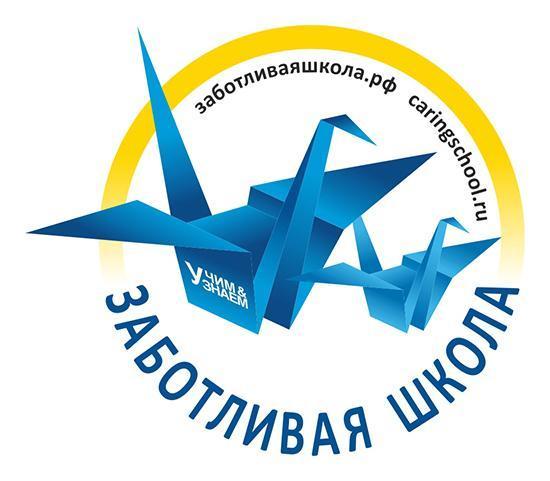 РЕЗОЛЮЦИЯВсероссийской научно-практической конференции
с международным участием
«Госпитальная педагогика. Лучшие практики обучения детей, находящихся
на длительном лечении в медицинских организациях и на дому»V Всероссийская конференция с международным участием «УчимЗнаем» - Заботливая школа 2023 UchimZnaem Caring School Summit 2023 
UZCS 2023